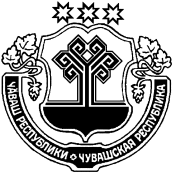 О  предоставлении  помещения  для   встреч с избирателями зарегистрированным кандидатам, их доверенным лицам, представителям  избирательных объединений и политических партий, выдвинувших зарегистрированных кандидатов,  на территории Русско-Алгашинского сельского поселения Шумерлинского района           Руководствуясь с Федеральным Законом Российской Федерации от 12.06.2002 № 67-ФЗ «Об основных гарантиях избирательных прав и права на участие референдуме граждан Российской Федерации» (с изменениями и дополнениями), Уставом  Русско-Алгашинского сельского поселения Шумерлинского района Чувашской Республики,администрация Русско-Алгашинского сельского Шумерлинского района Чувашской Республики постановляет:          1. Предоставить помещения для проведения встреч с избирателями  зарегистрированным кандидатам, их доверенным лицам, представителям  избирательных объединений и политических партий, выдвинувших зарегистрированных кандидатов,  на территории Русско-Алгашинского сельского поселения Шумерлинского района, согласно приложению.          2. Настоящее постановление опубликовать в печатном  издании «Вестник Русско-Алгашинского сельского поселения Шумерлинского района» и на официальном сайте Русско-Алгашинского сельского поселения в информационно-телекоммуникационной сети «Интернет».Глава  администрации Русско-Алгашинскогосельского поселения	                                                                  Спиридонов В.Н.Приложение к постановлению администрации Русско-Алгашинского сельского поселения  от 21.08.2020 г.  №  50Переченьпомещений для проведения встреч с избирателями  зарегистрированным кандидатам, их доверенным лицам, представителям  избирательных объединений и политических партий, выдвинувших зарегистрированных кандидатов,  на территории Русско-Алгашинского сельского поселения Шумерлинского районаЧĂВАШ  РЕСПУБЛИКИÇĚМĚРЛЕ РАЙОНĚЧУВАШСКАЯ РЕСПУБЛИКА ШУМЕРЛИНСКИЙ  РАЙОН  ВЫРĂС УЛХАШ ЯЛ ПОСЕЛЕНИЙĚН ПУÇЛĂХĚ ЙЫШĂНУ« 21» августа  2020 50№Вырăс Улхаш салиАДМИНИСТРАЦИЯ РУССКО-АЛГАШИНСКОГО СЕЛЬСКОГО ПОСЕЛЕНИЯ ПОСТАНОВЛЕНИЕ« 21»августа 2020 № 50село Русские АлгашиНаселенный пунктМестонахождение с. Русские Алгаши- модельная библиотекадер. Чувашские Алгаши- здание Алгашинского лесничествапос. Речной-  магазин «Продукты» ул. Ленина д.8